Проект «Дома некогда скучать»в разновозрастной группе                                                        Подготовила:                                                        Буданова Т.Ю.Тип проекта:  групповой.Направление реализации проекта: информационно - практический.Продолжительность: краткосрочный, групповой.Проблема:Проблема нашего поколения состоит в том, что дети мало общаются с природой. Экологическое образование начинается со знакомства с объектами ближайшего окружения, поэтому мы поговорим о птицах.Задача взрослых – воспитывать интерес у детей к нашим соседям по планете - птицам, желание узнавать новые факты их жизни, заботиться о них.Актуальность:Наступила весна и скоро прилетят в наши края скворцы. Мы задумались, как привлечь скворцов в детский сад. Поэтому мы решили до прилёта скворцов привлечь внимание детей, родителей детского сада к этой проблеме и провести пропаганду с целью изготовления скворечников и вывешивания их на территории детского сада, в своих домовых владениях. Все свои идеи мы решили реализовать через наш творческий проект «Домик для скворца».Участники: Дети, родители, воспитатели.Цель проекта: формирование основ экологической культуры детей младшего дошкольного возраста. Расширение и обогащение знаний о скворцах.Задачи:- расширить представления дошкольников о птицах, умение оценить их значимость в природе и жизни человека;- способствовать формированию умения правильно изготавливать скворечники;- вовлечь детей детского сада и их родителей в трудовую деятельность по изготовлению скворечников;- развивать мышление детей, умение увидеть, сформулировать и решить проблему;- пропагандировать среди дошкольников и родителей знаний о пользе птиц.Предполагаемые результаты:систематизация знаний детей о птицах;формирование осознанного действенного отношения к птицам,желание заботиться о пернатых;понимание их значимости в жизни людей;Этапы работы:1-й этап: ПодготовительныйЕго цели:- изучить методическую, научно-популярную и художественную литературу по теме- подборка художественной литературы- введение детей в проблемную игровую ситуацию;- работа с родителями по взаимодействию в рамках проекта.2-й этап: ОсновнойЕго цели:- реализация плана;- включение каждого ребенка в практическую деятельность для достижения высокого уровня знаний, умений, навыков.- в разнообразных видах деятельности происходит накопление и обогащение знаний детей.3-й этап ЗаключительныйЕго цели:- анализ проделанной работы.                                             Результат проекта:Проект «Дома некогда скучать» создал информационную копилку. Благодаря проекту, знания и представления детей о жизни скворца постепенно систематизировались, обогатились, развился интерес к жизни наших меньших братьев. В свободное время от игр ребята самостоятельно занимались в уголке творчества.                               План взаимодействия с родителями.                                    План работы с детьмиЗагадки про скворцаЭту птичку всякий знает:На шесте ее дворец,Червяков птенцам таскаетДа трещит весь день…На шесте дворец,Во дворце певец,А зовут его…На дереве построен дом –И вроде не дворец,А в доме том прислушайся!Певец живет…Заклички«Эй, скворцы-молодцы,Из-за моря к нам летите,Весну красную несите!С шелковой травой,С жемчужной росой,С теплым солнышком,С пшеничным зернышком!»Стихи про скворца
Скворец за морем жил зимой,
Теперь вернулся он домой.
И рано утром в тишине
Запел о солнце и весне.


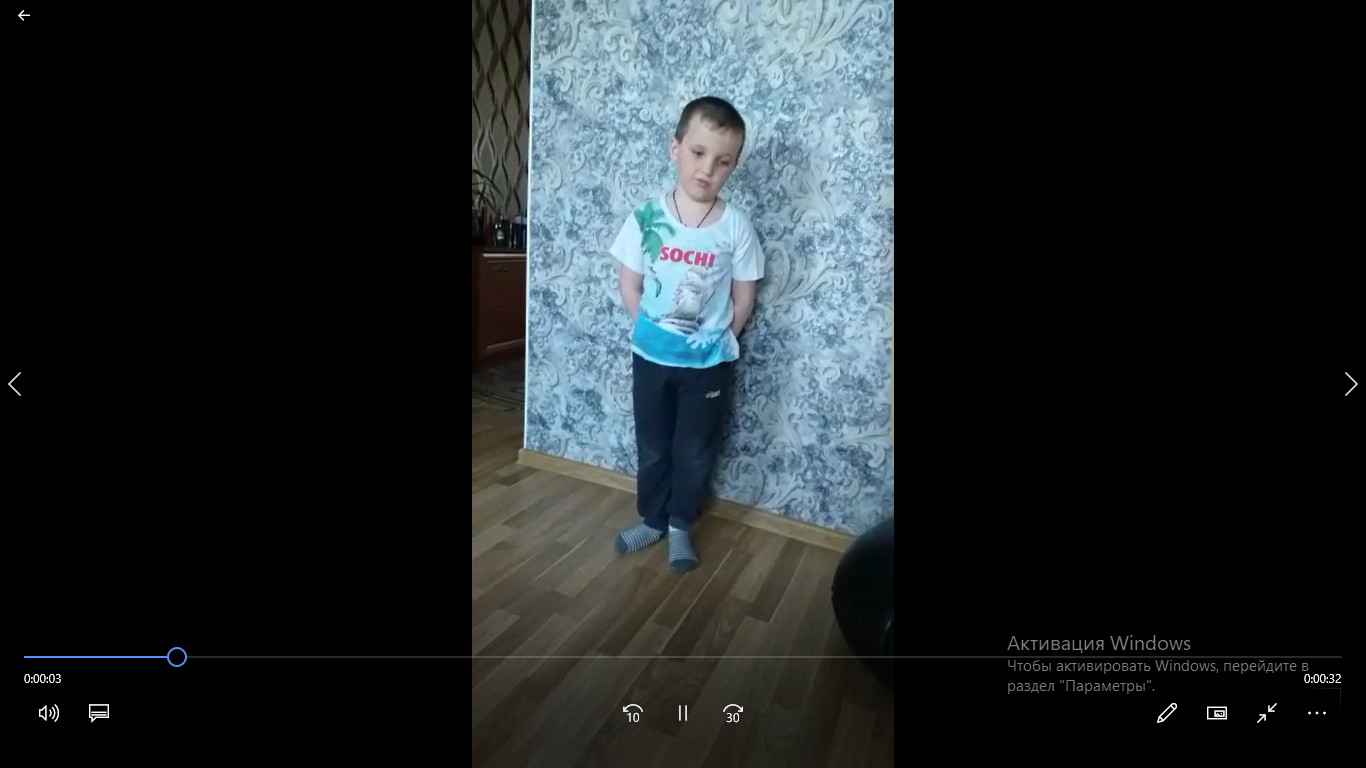 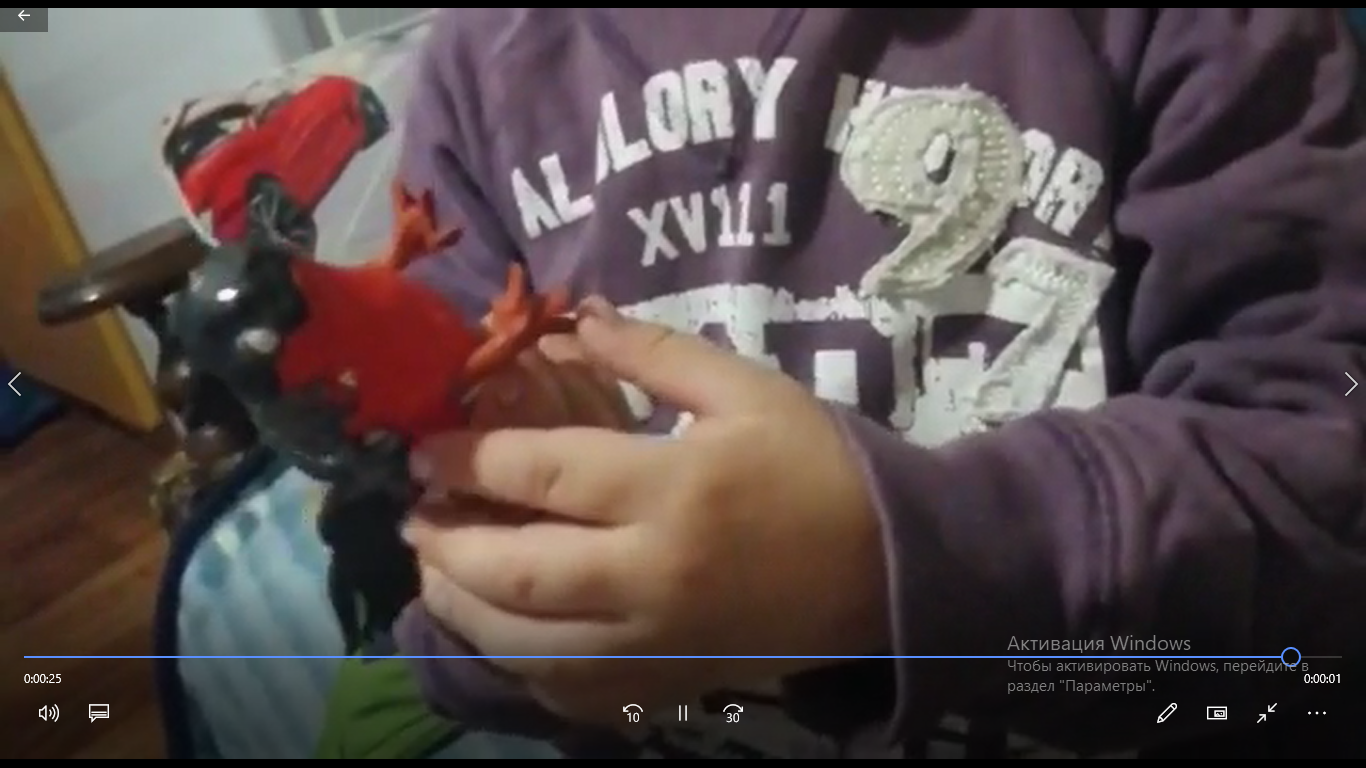 №Мероприятия1Консультация для родителей«Поможем птицам»№Мероприятия1НОД :по коммуникативному развитию Рассказ Е. Чарушина «Воробей»лепка: «Скворец»2Беседы:«Птицы»«Наши скворушки»«Домик для скворца»«Птички и птенчики»4Подвижные игры:«Птичка раз, птичка два…»«Птицы и автомобиль»6Дидактические игры:«Отгадай и назови»«Что за птица»7Рассматривание иллюстраций:Серия  «Птицы»